Протокол Конференции НОРС-Р 2017Дата проведения – 30 сентября – 1 октября 2017 г. Место проведения – г. Москва, ЦКИ «Меридиан», ул. Профсоюзная, 61.Присутствуют – 35 представителей. Выборы руководящих органов КонференцииВыбор мандатной комиссии. Предложение – выдвинуть Паршукову Анастасию, Стрелкову Ирину.Голосование – ЗА единогласно. Мандатная комиссия избрана.Выбор председателя и секретаря Конференции. Предложение – избрать председателем Конференции Соломинину Светлану на 1-й день, Воздвиженского Сергея на 2-й день.Голосование: «за» - 21 человек, «воздержались» - 6 человек, «против» – нет.Выбор секретаря Конференции Предложение – выбрать секретарем Конференции Баженову Наталью.Голосование: «за» - 22 человека, «воздержались» - 5 человек, «против» – нет.Решение: избрать председателем Конференции Соломинину Светлану, Воздвиженского Сергея, секретарем – Баженову Наталью.Выступление мандатной комиссии Количество сертифицированных групп, имеющих сертификат или подавших заявление на сертификацию, уплативших взносы – 35.От 21 группы выбраны 19 делегатов:Шишлянников СергейПокровский ОлегТихоненков НиколайМурсалимов АртемНауменко АлександрПаршукова АнастасияВоздвиженский СергейСтроганова ИринаБаженов КонстантинСтрелкова ИринаЯнчева МарияЛобашев ВиталийСоломинина СветланаСвеколкина АннаЩетников Игорь Сидорова ИринаМаксименко АндрейБаженова НатальяГак Владимир.Предложение – утвердить решение мандатной комиссии, что Конференция правомочна. Голосование «за» - 19 голосов, «против» – нет, «воздержались» - нет.Решение – Конференция правомочна.Вопрос № 1. Принятие новых членов НОРС-Р.Отряд «Летучий голландец», Саратовская область. 15 детей.  Руководитель – Козловская Юлия Владимировна (Лиса).Предложение – принять отряд «Летучий голландец» в состав НОРС-Р.Голосование – «за» - 19 голосов.Решение – принять отряд «Летучий голландец» в состав НОРС-Р.Отряд «Земский Фрегат», Московская область, 22 человека, 2 руководителя. Руководители – Стукалова Ирина, Санкина Инна. Приняли участие в нескольких мероприятиях НОРС-Р и ОРЮР.Предложение – принять отряд «Земский Фрегат» в состав НОРС-Р.Голосование – «за» - 19 голосов.Решение – принять отряд «Земский Фрегат» в состав НОРС-Р.Отряд «Пересвет», Пензенская область. Руководитель - Ермаков Александр. 30 человек, из них наиболее активный костяк – 15 человек. Рекомендация – от Гамаюновой Нины.Предложение – принять отряд в кандидаты в члены НОРС-Р при условии предоставления недостающих документов (справка об отсутствии судимости, 1 рекомендация) в течение года.Голосование – «за» - 18 голосов, «воздержались» - 1 голос.Решение – принять отряд «Пересвет» в кандидаты в члены НОРС-Р.Отряд «Амазонки», г. Энгельс, Саратовская область. Руководитель – Семенюк Вячеслав. Отряд работает с 1998 года. Рекомендации – от Покровского Олега, Строгановой Ирины, Карандеевой Светланы.Предложение – принять отряд «Амазонки» в состав НОРС-Р.Голосование – «за» - 19 голосов.Решение – принять отряд «Амазонки» в состав НОРС-Р.Отряд «Елабужские скауты», г.Елабуга. Руководитель – Рахматуллин Камиль. Отряд действует с 2007 года. Направление – туризм, экология. Рекомендация – от ССО «Роверы Казани». Недостающие документы – 1 рекомендация, справка об отсутствии судимости, автобиография.Предложение первое – принять отряд в кандидаты в члены НОРС-Р при условии предоставления недостающих документов (справки о судимости, 1 рекомендаций) в течение года.Голосование – «за» - 9 голосов, «воздержались» - 1 голос.Предложение второе – принять отряд «Елабужские скауты» в состав НОРС-Р.Голосование – «за» - 15 голосов.Решение – принять отряд «Елабужские скауты» в состав НОРС-Р.Отряд «Преображение», г. Уфа, Республика Башкирия. 70 человек, постоянно действующий костяк – 40 человек. Руководитель – Розенфельд Вадим. Отряд существует на базе коммерческой организации «Просвет», в которой работает руководитель. Отряд был принят в кандидаты в члены НОРС-Р, но не предоставил оригиналы документов и рекомендации.Предложение – продлить кандидатский срок на 1 год и довезти оригиналы документовГолосование – «за» - 24 голоса.Решение – принять отряд «Преображение» в кандидаты в члены НОРС-Р.Отряд «Степные лисы», г. Волгоград, руководитель – Науменко Татьяна. Отряд с 2014 года. 3 патруля. Предложение – принять отряд «Степные лисы» в состав НОРС-Р.Голосование – «за» - 24 голоса.Решение – принять отряд «Степные лисы» в состав НОРС-Р.Новым группам вручены мандаты участников конференции.Вопрос № 2. Отчет членов Совета НОРС-Р.Выступает Строганова Ирина. Отчитывается о налаживании связей с разными скаутскими делегациями. Отмечает, что получается налаживать работу с ОРЮР. Очень удачно проходят совместные лагеря. Выступает Шишлянников Сергей – ответственный за взаимодействие НОРС-Р и ОРЮР. В ОРЮР есть отряды, которые входят в НОРС-Р. Эти отряды и руководители полностью выкладывались при проведении Джамбори «Бородино-2017». Кроме того, ОРЮР взялась за проведение «Гонки патрулей» (Воронеж). Гонка прошла успешно, вопросы решались очень оперативно во время самих соревнований. 84 человека – участники гонки (8 команд).Параллельно проходили Курсы руководителей – программа разрабатывалась на основе программы курсов ОРЮР с оглядкой на НОРС-Р.Курсы были подтверждены документом государственного образца (сертификат). Успешно прошло 12 человек (из 13). Замечание – нельзя проводить курсы параллельно с другим мероприятием.  Выступает Янчева Мария – ответственная за информационное сопровождение деятельности НОРС-Р. За отчетный период мы ввели информационную рассылку, которую получают все желающие (1500 человек). Благодаря этому мы стали понимать, где и что происходит, обмениваемся идеями.Помимо этого, идет разработка сайта НОРС-Р, утвержден новый логотип НОРС-Р.Проходит много разных акций в интернете (День скаутских мам, Поставь на аватарку и т.д.)Начали проводить онлайн-курсы «Скаутинг и социальные сети». В разработке еще курсы по работе с сайтами, фото- и видеодеятельности. Участники – от 14 лет.Был зарегистрирован отряд «Лесной онлайн». В него входят как самостоятельные скауты, так и члены скаутских групп. Мы рады всем, кто готов к нам присоединиться для информационного сопровождения деятельности. Выступает Тихоненков Николай – ответственный за методическую работу.Был выпущен справочник «Скаутские специальности». В его подготовке приняли участие руководители и представители скаутских групп НОРС-Р и ОРЮР. Принял участие в подготовке программы Джамбори.Выступает Стрелкова Ирина:1) Подготовка Джамбори. На эту тему было уже много сказано. Повторяться не буду. К сожалению, Джамбори не дало увеличение численности проводящей организации. Возможно – из-за проведения в соседнем регионе (в Московской области). Спустя год можно сказать, что все организаторы наконец-то восстановили свои силы. Мы открыли свои возможности, сделали выводы для себя. Я считаю, что мы отработали настолько, насколько было возможно. Огромное спасибо всей России, так как это было Джамбори НОРС-Р, а не Джамбори региона. И мы показали, что НОРС-Р на это способна!После Джамбори я взяла на себя составление карты «живых» и «мертвых» скаутских групп. Параллельно – скаутский магазин, который открыл некоторые скаутские группы, про которые никто не слышал. Скаутский магазин позволил свести производителей и потребителей. Снята в некоторых отрядах острота вопроса скаутской формы, нашивок. 5% прибыли магазина идет в НОРС-Р. За отчетный период было эта сумма составила чуть более 14000 рублей, она была потрачена на призы в конкурсе социальных проектов (14000 рублей).2) Работа Совета. Очень сложно организовать наш многочисленный Совет. Последние решения было практически нереально принять, так как голосовали только 3-4 члена Совета. Поэтому вношу предложение: В Совете должно быть не более 5 человек, чтобы они понимали, что действуют в интересах НОРС-Р и были готовы вникать во все вопросы. Прошу хорошенько подумать, что такое Совет, кто должен туда входить. Совет – это отражение того, что происходит в организации.Выступает Сергеев Тимофей – курсовая подготовка.Курсы патрульных: было представлено много разных групп, хотя по возрасту не все уже подходили. Далеко не все, прошедшие курсы, стали патрульными. Предложение: После окончания курсов вести дополнительный контроль за выпускниками курсов, назначать их на очередной период руководителями патрулей.Предложение: внести в стандарт активной группы участие в курсах патрульных (в стандарт руководителя группы тоже), либо проводить курсы патрульных у себя в регионах.Для развития курсов важно не просто интересный формат, важнее – большая численность (обмен энергетикой + обмен опытом). Стандарт курсов – 3-4 дня (хорошо ложится на февральские-мартовские праздники). Предложение от Янчевой Марии – онлайн-курсы.Выступает председатель Совета Попков Антон.Мы не продвинулись по тому пути, который заявлялся три года назад. НОРС-Р развивается только в северных регионах России – вокруг основных точек (Карелия, Пермь, Москва). Организация, которая заявляется как сетевая, должна проводить мероприятия в разных регионах. О своей работе в качестве председателя могу сказать: ничего не сделал – значит ничего не натворил.Предложение – считать работу Совета удовлетворительной.Голосование – «за» 25 - голосов, «воздержались» - 2 голоса.Решение – считать работу Совета удовлетворительной.Вопрос № 3. Отчет Координатора НОРС-Р. Отчет офиса НОРС-Р.Целеполагание.Выдвинуты предложения развития на основании исследования НОРС-Р: Вариант 1. Саморазвивающаяся организация, определяющая особый «скаутский образ жизни».Вариант 2: Воспитание патриотов через скаутскую организацию. Миссия: организация воспитания подрастающего поколения в скаутинге, скаутинг как социальная (жизненная) практика.Вариант 3  Услуги молодежного досуга.	Без выбора направления развития мы свалимся в примитив. На основе целеполагания должно строиться планирование проектов организации. У нас нет единых воспитательных стандартов. Взаимоотношения с другими организациями – фрагментарные. Организация строится по сетевому принципу, но разработка новой методики не происходит, отсюда возникают трудности развития. Не проводим педагогические конференции – нужно включить их в план работы на следующий период. Методическая база знаний (кодовое название «злоб») не создана.Проводятся сетевые программы – БГИ, Лесной патруль.С Лесным патрулем есть вопросы – продолжать ли? Есть ли желающие стать ответственными, разработать новые уровни взаимодействия. Также ищем ответственного в каждом регионе за БГИ. Кто может взяться за «злоб»? Для развития организации так же нужна сетевая программа с родителями! Сетевые точки – состоялись. Начал свою работу магазин.Чтобы понять, какие точки будут формировать организацию – нужен план на 4-5 лет (2019, 2018 год)Нужно создать джамборийскую мозговую штурм-группу. Выработать цели и идеи.По взаимоотношения с другими организациями – устойчиво развиваются отношения с ОРЮР.Предлагаю сделать ВСА предложения продолжать сотрудничество на основе позиции – совместной деятельности.Международное сотрудничество. На прошлой конференции ставили цель сближения с организациями ближнего зарубежья. Движений в этом направлении нет. Не понятно нужно ли нам это или нет. В нашей деятельности главная фишка – поиск нового, новых форм. Поставить туалеты – это еще не создать содержание!Необходимо прописать миссию, новые стандарты, направления деятельности. Далее - методика – ступени роста и пр. Нам не хватает обратной связи! Нужно подумать про институт обратной связи. Административные задачи – добиться самостоятельности офиса. Сейчас расходуется 350 т.р. в год. Из них – 77 т. командировки (90 т.р.)Спецпроекты – 20 т.р. в месяцПлатежи НОРС-РОплата взноса в нацсовет – 20 000 р.Оплата работы по рисованию логотипа – 10 000 р.Предоплата сайта 125 000 р. (+125 т.р.) = 250 000 р.Девиз сайта «Приключения начинаются сегодня» соответствует 3 варианту развития организации. Зарегистрирован новый устав. Принято дополнение о возможности замещения исполнения должности координатора.Порядок в учете  документов наведен на 80%Вопрос со взносами. Знают ли скауты о НОРС-Р? Платят ли взнос сами и почему надо платить? Планируем рассылку нашивок на следующий год.Нужно принять положение о взносах. Сформировать окончательный состав и определить четкую разницу между членом и не членом организации. При этом административная работа не должна стать главной в организации.  Руководство офиса должно решать только административные задачи. Учет, проектная, системные точки – координация.Нужно развивать управление организацией. – Совет, Комитеты и комиссии.За прошедший период активно сработали – информационная, джамборийская комиссии.По методической выпущен сборник.Духовная – о. Иоанн покинул организацию.Молодежная – в начале была активность, потом она прекратилась. Международная – работала на Джамбори.Курсовая – курсы патрульных – проводятся регулярно, руководительские – нет.Слет младших скаутов – провели.Важно принять положение о руководителях – дела организации касаются всех руководителей. Определить личное участие каждого руководителя в развитии организации.Совет скаутмастеров – Только Светлана Карандеева выполнила свою миссию в Калининграде. В целом Совет не состоялся. Хорошо бы взяли функцию поддержки регионов.Контрольно-ревизионная комиссия – 2 человека. Работала.Координатор – провел 9 командировок, зарегистрировал устав, не достаточно разработана программа встреч со скаутами.Возможно нужен штаб младших скаутов, комиссары странников.Совет не мобилен. Предлагаю сменить принцип формирования. Срок деятельности - до 2 лет. До следующей конференции. Председатель Совета должен выбираться конференцией. Работа групп.Стандарт активной группы не разработан.Обязанности группы. Начались варианты соревнований – новое. Гонка патрулей. Пермь – индивидуальная гонка для старших. Сетевая работа не затрагивает – до 50 процентов организации.Авторитет скаутинга в глазах участников слаб. Проблемы-Не определена дата основания скаутинга в России.День памяти верных проходит не во всех отрядах.Практически наведен порядок с учетом групп и единством требований.Положение о членстве вынесено на утверждение конференцией.Руководительская работа.Курсовая – отсутствие переподготовкиОтсутствие подготовки - у половины руководителей. Предлагается ввести обязательность подготовки. Программа поощрений – медаль, пальмовые ветви - работает.Необходим приток новых руководителей Ответственность.Повышать авторитет НОРС-Р в глазах участников.Не только материально, но и содержанием.Базу методики, что-то еще надо развивать.Взносы - разница для НОРС-Р. Справедливо. Ответственность руководителей за НОРС-Р.Предложение – сформировать комиссии по планированию дальнейшей деятельности.Предложение – считать работу Координатора и Офиса удовлетворительной.Голосование – «за» 25 - голосов, «воздержались» - 2 голоса.Решение – считать работу Координатора и Офиса удовлетворительнойВопрос № 4. Отчет контрольно-ревизионной комиссии.Выступает Соломинина Светлана. Расходная часть – платежи НОРС-Р – 155000 руб. (взнос в нацсовет, разработка логотипа, предоплата сайта). Расходы на офис – 77000 руб. (регистрация устава, командировки и т.д.). Расходы на оплату спецпроектов – 337500 руб. Доходная часть в разных источниках в 2017 году 921000 (джамбори, курсы, лагеря), из них 83000 – взносы.Все расходы признаем целевыми. Предложение – считать работу КРК удовлетворительной и отчеты принять.Голосование – «за» 26 - голосов, «воздержались» - 1 голос.Решение – считать работу КРК удовлетворительной и финансовый отчет о расходовании средств признать целевым.Вопрос № 5. Обсуждение миссии НОРС-Р.3 пути развития НОРС-Р, связанные с 3 вариантами миссии организации (предложения Воздвиженского Сергея):Вариант 1. Саморазвивающаяся организация, определяющая особый «скаутский образ жизни».Максимальная независимость от государства и политических институтов.Миссия: создание общности людей, воспроизводящей скаутский образ жизни.Скаут однажды – скаут навсегда!План  действий:Продолжение создания системы непрерывного скаутинга от бобров до аксакалов.Продолжение работы со скаутскими семьями.Вовлечение в программу взрослых.Развитие сетевой деятельности как формы распространения.Совершенствование и сплочение организации.Развитие воспитательных форм и технологий через собственный скаутский метод.Вариант 2: Воспитание патриотов через скаутскую организацию. Миссия: организация воспитания подрастающего поколения в скаутинге, скаутинг как социальная (жизненная) практика.План действий:разработка и реализация комплекса скаутских программ для детей разного возраста, создание скаутских лагерей отдыха и оздоровления,создание скаутских объединений в госучреждениях, РДШ,подготовка вожатых скаутских отрядов-объединений,сетевое взаимодействие скаутских отрядов-объединений,создание методической литературы по воспитанию в скаутинге.Вариант 3.  Услуги молодежного досуга.Организация и пропаганда скаутинга как особого способа проведения свободного времени.Миссия: Скаутинг – лучшее и продуктивное развлечение.Скаутинг лучше наркотиков, алкоголя, секса, политики и др.Задача:Разработка досуговых программ и их реализация за счет государства и за родительскую плату.Реплика от Ефремова Ильи (ОРЮР) – в погоне за количеством мы можем потерять качество, можем потерять себя.Предложение от Горбуновой Аиды (Скауты Татарстана) – взять за основу миссию ВОСД (создать лучший мир).Рейтинговое голосование:1 миссия – 17 голосов2 миссия – 20 голосов3 миссия – 4 голосаПредложение: учесть результаты рейтингового голосования как основу для дальнейшей работы методической комиссии.Голосование «за» - 22 голоса, «против» - 5 голосов.Вопрос № 6. Работа комиссий Конференции.Заслушаны отчеты комиссий:Джамбори:Где будет Джамбори? Место?Нет смысла менять то, что уже наработано по классике.Идеи: Деревня, где применять навыки, полученные на мастерской – работают, например – с/х, ремесло.Соц-активность зависит от региона – организатора.Бюджет:Откуда взять деньги? Предложения:А) родительские взносы – повысить до 1000 р. Для этого нужно повысить привлекательность скаутинга.Б) спонсоры, потому что мы классные и полезные. Для этого нужно быть узнаваемыми.В) гранты.Г) коллективное и личное привлечение средств – коммерческая деятельность отряда (себе на отряд и зарабатываем).Нужно учить детей зарабатывать, расширяя рамки (онлайн-курс).Должна быть разница  во взносах на проектах для членов и не членов НОРС-Р.Нужно повышать качество и потом цену, потом опять качество, потом опять цену.Облик руководителя:2 части руководителей – связь квалификационных званий и должностей. И прав.Есть пожизненные и не пожизненные звания (например – руководитель запаса)Решения принимают и штабные и «живые» руководители.Суд чести и разобщает, и сближает членов организации. Суд чести бывает необходим. Его члены выбираются.Конфликт служения и материального самообеспечения. Какие есть возможности поощрения руководителей (материальные) – прописать. Сменяемость руководительского состава нужно прописать и выдвигать кого-то нового. Иначе происходит выгорание.Планы НОРС-Р:Цели – рост количества, качества и раскрутка имиджа.Рост количества – на территориях присутствия (через детей и взрослых; деятельность скаутов должна быть понятна и открыта) и на новых территориях (непонятно, как по ним ездить координатору).При большом приходе скаутов понадобятся новые руководители. Это могут быть родители, педагоги (хорошие) и не педагоги и не родители (туристы).Отрядам старше 5 лет дать ориентиры на увеличение 1+1 (прописать план прироста).Нужен раздаточный материал, семинар – вводный и семинар типа КНЕ. Каждый отряд берёт подопечного нового руководителя (шефство).Нужен портфель руководителя – сборник документов, бланки, зачётки, эскизы нашивок, скаутский учебник и т.п., план, программа на 3 года, чтобы можно было начинать работать.Предложение «Лесному онлайн» – разместите где-то базу наработок в сети. Нужен ресурс для ленивых. Возникает вопрос – она для членов НОРС-Р или открытая для всех? Предложение - Надо обсудить тех. часть реализации и удобства.Нужно проводить возрастные программы по регионам. Нужны шаблоны одинаковых сетевых проектов, простые и глобальные.Представители от скаутов (команды) на общефедеральных мероприятиях.Внутри регионов можно проводить гостевые дни. Обмены, визиты, представление отрядов.Джамбори, стаффбори, слёт старших.Прокачка старых руководителей. Методическая помощь и семинары.Прокачка должна отражаться на званиях.Участие во внешних или внутренних конкурсах профессионального мастерства (предусмотреть премии).Штаб должен получать от регионов планы и сводить их для рассылки. Эта база должна быть обновляемой.Ключевые даты – 20-летие НОРС-Р – надо провести слёт старших. И так каждый год – какой-то крупный проект. Как выбирать территорию? (например, консолидировать соседние регионы, назначать регионы, предлагать и т.п.)Саратов думал о Джамбори, но пока предлагает проведение  учебного лагеря для новичков «Пуд соли». Джамбори обсуждали с правительством, пока уверенности нет. Хотим гарантировать высокий уровень, который без правительственной поддержки не возможен.Предложение: Внести Гонку патрулей в общий план НОРС-Р.Взорвать ютуб.Предложения от регионов:Казань – музейная педагогика (питание бесплатно).Саратов приглашает палаточные лагеря у себя на базе и сплавы на байдарках (палатки+экология).Курсовая подготовка:Сближение ОРЮР и НОРС-Р.База от НОРС-Р, дополнительно – от региона.Теорию давать участникам в интернете заранее.Курсы патрульных, СКИ, СКМ и курсы по запросу с мест.Сертификация с уровня СКИ.Обязанности групп:Уплата членских взносовУчастие делегата от группы в конференции НОРС-Р.Активное ведение скаутской группы вк или других информационных площадкахИспользование скаутского метода норс-р в деятельности группы (исключить этот пункт из списка – за – 9 человек, против – 5 человек).Участие группы в проектах вместе с другими группами НОРС-Р минимум 1 раз в 4 года.Нашивка НОРС-Р на любом месте на рукавах или груди за – 12 человек.Миссия и метод:Предложение миссии НОРС-Р: Воспитание на основе скаутского метода активной ответственной личности, успешно реализующей себя в обществе, в служении родине и меняющей мир к лучшему.
Второй день конференции – 1 октября 2017 года.Протокол Конференции НОРС-РДата проведения – 01.10.2017Место проведения – г. Москва, ЦКИ «Меридиан», ул. Профсоюзная, 61.Присутствуют – 21 делегат. Кворум есть.Вопрос № 7. Утверждение даты следующей Конференции НОРС-Р.Предложение – провести Конференцию в 2019 году.Голосование: «за» – 21 голос, «против» – 0 голосов, «воздержались» – 0 голосов.Решение: Утвердить дату проведения следующей Конференции – 2019 год.Вопрос № 8. Выборы Координатора НОРС-Р.Предложение – выдвинуть кандидатуру действующего координатора Воздвиженского Сергея.Голосование – «за» - 21 голос, «против» – 0 голосов, «воздержались» – 0 голосов.Решение: выбрать Координатором НОРС-Р Воздвиженского Сергея. Вопрос № 9. Избрание Совета НОРС-Р.Предложения по формированию Совета:Варианты – представителя в Совет от каждого региона (ответственный за 5-6 групп), по должностям либо по персоналиям.Рейтинговое голосование:§ Выбор членов Совета от региона («за» - 8 голосов)§ По должностям («за» - 12 голосов)§ По персоналиям («за» - 12 голосов).Итоговое голосование:§ по должностям – «за» - 3 голоса,§ по персоналиям – «за» - 19 голосов.Решение: выбирать членов Совета по персоналиям.Предложение по численности Совета:Мест в Совете должно быть 4, 6 или 8.Голосование – 4 места («за» - 3 голоса), 6 мест («за» - 14 голосов), 8 мест («за» 5 голосов).Решение: определить численность Совета – 6 человек.Предложение: избрать в Совет следующие кандидатуры (рейтинговое голосование):1. Каркач Надежда («за» - 22 голоса),2. Семенюк Вячеслав («за» - 16 голосов, повторное голосование - 17 голосов),3. Сидорова Ирина («за» - 22 голоса),4. Баженова Наталья (самоотвод),5. Покровский Олег («за» - 16 голосов, повторное голосование – 14 голосов, третье голосование – 10 голосов),6. Матвейчева Анастасия («за» - 10 голосов),7. Горбунова Аида («за» - 20 голосов),8. Стрелкова Ирина («за» - 16 голосов, повторное голосование – 14 голосов, третье голосование – 12 голосов),9. Свеколкина Анна (самоотвод),10. Ташкин Сергей («за» - 19 голосов).Решение: Утвердить Совет НОРС-Р в следующем составе:1. Каркач Надежда2. Семенюк Вячеслав3. Сидорова Ирина4. Горбунова Аида5. Стрелкова Ирина6. Ташкин СергейПредложение – выбрать Председателем Совета на 1-й год Ташкина Сергея, на 2-й год – Семенюка Вячеслава.Голосование - «за» - 23 голоса, «против» – 0 голосов, «воздержались» – 1 голос.Решение: Выбрать Председателем Совета на 1-й год Ташкина Сергея, на 2-й год – Семенюка Вячеслава.Предложения по работе Совета:§ Ограничить сроки голосования внутри Совета.§ Шишлянников Сергей – предлагает Совету присваивать вопросам номера и для голосования по каждому номеру должен прийти ответ («за» или «против») в течении 3 дней.§ Горбунова Аида - предлагает вывести из Совета всех, кто старше 35 и перевести их на работу по поручениям.§ Предусмотреть отзыв членов Совета – отклонено Координатором.§ Площадка ВК – не удобна для работы самого Совета.Вопрос № 10. Выборы контрольно-ревизионной комиссии.Предложение – выбрать членами КРК Карандееву Светлану и Рахматуллина Камиля.Голосование – «за» - 24 голоса, «против» – 0 голосов, «воздержались» – 0 голосов.Решение: выбрать в контрольно-ревизионную комиссию Карандееву Светлану и Рахматуллина Камиля.Вопрос № 11. О взносах.1. Предложение – увеличить взносы в организацию.Голосование: «за» – 3 голоса, «против» – 19 голосов.Решение: членский взнос в НОРС-Р не увеличивать.2. Членский взнос в НОРС-Р должен быть индивидуальным или от скаутской группы?Голосование: индивидуальный членский взнос – «за» – 19 голосов, членский взнос от скаутской группы – «за» – 4 голоса.Решение: оставить индивидуальные членские взносы.3. До 01.12.2017 необходимо сдать все долги по взносам, в противном случае – принимать меры к должникам.4. Фиксированная плата для участников проектов НОРС-Р (500 рублей) должна быть одинаковой для членов стаффа, руководителей и детей?Голосование:Платят все – «за» – 11 человек.Льготы руководителям – «за» – 13 человек.Решение – руководители зарегистрированных групп не платят взнос в пользу НОРС-Р на мероприятиях НОРС-Р.5. Фиксированная плата для участников проектов НОРС-Р, не являющихся членами НОРС-Р.Голосование – «за» – 19 голосов.Решение: установить обязательную фиксированную плату для всех участников проектов НОРС-Р, не являющихся членами НОРС-Р.6. Размер фиксированной платы для участников проектов НОРС-Р, не являющихся членами НОРС-Р должен составлять:1000 рублей – «за» – 19 голосов,20-50% от фиксированной платы для членов НОРС-Р – «за» – 8 голосов.Решение: установить размер фиксированной платы участников проектов НОРС-Р, не являющихся членами НОРС-Р 1000 рублей.Вопрос № 12. Доработка скаутского метода НОРС-Р. Конференция обсудила и единогласно предложила создать методическую комиссию для этого.Решение -  Дать поручение методической комиссии доработать скаутский метод НОРС-Р.Вопрос № 13. Обсуждение прототипа сайта НОРС-Р. Какой лозунг разместить на главной странице сайта? Варианты: «Приключения начинаются здесь!». «Совершенствуя себя, совершенствуешь мир», «Всегда готовы за Россию!».Решение: все три лозунга будут сменять друг друга на главной странице сайта.Вопрос № 14. Проекты НОРС-Р на ближайший период.14.1. Джамбори-2020. Была представлена заявка от САУР (Удмуртская Республика).Предложение Удмуртии: изучить документы, заполнить заявку. Определить возможные места проведения Джамбори (с появлением дорог после распутицы).Скауты Татарстана предлагают для проведения Джамбори готовую площадку с инфраструктурой. Предложение – заполнить заявку.Скауты Карелии могут взять на себя проведение Джамбори. Предложение – заполнить заявку.Решение:Совету: рассмотреть вопрос и условия проведения Джамбори в Удмуртии, Татарстане и Карелии.Регионам: каждому региону представить предложения, инновационные идеи для реализации на Джамбори.14.2. БГИ.Предложение: выбрать координатором проекта «БГИ» Паршукову Анастасию.Голосование – «за» - 18 голосов.Решение: выбрать координатором проекта «БГИ» Паршукову Анастасию.14.3. «Лесной патруль».В последнее время активными участниками проекта остаются Карелия и Пермский край. Предложение – участие отрядов в проекте «Лесной патруль» оставить на усмотрение регионов.14.4. 20-летие НОРС-Р (2018 год).Предложения:§ Парад на Дворцовой площади в Санкт-Петербурге. Собрать 300 руководителей скаутских групп.§ Провести научно-практическую конференцию.14.5. 110 лет скаутингу в России (2019 год).Предложение – отметить в Павловском парке.Решение:Провести научно-практическую конференцию.Совету – наметить варианты празднования (не только в Павловске).Предложение от «Лесного онлайн» – группам взять интервью у своих успешных выпускников отрядов. И собрать скаутские байки.14.6. Гонка патрулей.Предложение от Шишлянникова Сергея – провести Гонку патрулей в Воронеже в . В формате гонки, а не обучения. Также принимаются заявки на проведение от других регионов. Предложение – снизить верхнюю границу возраста участников до 15 лет.Вопрос № 15. Назначение комиссий по направлениям деятельности.· Международная комиссия – Хамидуллина Лейла, Щербакова Елизавета · Курсовая комиссия – Шишлянников Сергей, Строганова Ирина · Главный юрист НОРС-Р – Сергеев Тимофей · Духовная комиссия – Курочкина Светлана, Ермаков Александр (ССО «Пересвет») · Информационная группа – ССО «Лесной онлайн», отв. Горюнова Ольга, Каркач Надежда, Янчева Мария · Методическая комиссия, в том числе разработка пакета документов для начинающих групп – Тихоненков Николай, Воздвиженский Сергей, Карандеева Светлана. · Структурированная база информации по скаутской методике - Вакантно · Орденская дума по установлению соответствий наград и званий в орюр и норс-р – вакантно · Суд чести – отложили учреждение · Руководство программами младших скаутов (волчат) – вакантно · Руководство программами старших скаутов – вакантно.Вопрос № 16. Утверждение положения о членстве в МДОО НОРС-Р.Был рассмотрен проект положения, представленный Воздвиженским Сергеем. Были внесены поправки в проект:П.1 – убрать.П.4.9. – изменить формулировку на «Прием скаутских объединений в НОРС-Р в соответствии с Уставом осуществляет Совет НОРС-Р».П.4.11 – изменить формулировку на «В случае изменений в деятельности группы, в данных, представленных на регистрацию в Совет НОРС-Р, подается заявление с перечислением регистрационных изменений в течение 10 дней (электронно или письменно)».П.5 – изменить формулировку «Сертификация» на «Сертификат».Предложение – изменить нумерацию статей.Голосование – «за» - 18 голосов, «против» – 0 голосов, «воздержались» – 0 голосов.Решение: утвердить положение о членстве в НОРС-Р.ПоложениеО членстве в МДОО НОРС-РУтверждено решением Конференции НОРС-Р 1 октября 2017г.Членство в МДОО НОРС-Р определяется пунктом 4 действующего Устава НОРС-Р.Регистрация членов НОРС-Р осуществляется в скаутских объединениях, принятых в НОРС-Р и региональных организациях – учредителях НОРС-Р. Для регистрации несовершеннолетних членов от 8 лет необходимо письменное заявление родителей или опекунов с указанием паспортных данных родителя, адреса места жительства, контактного телефона. Указывается название объединения, руководитель, дается разрешение на обработку и хранение персональных данных. Заявление пишется в НОРС-Р на имя руководителя группы, зарегистрированного в НОРС-Р. Прием в группу осуществляется согласно традициям и требованиям группы.Для вступления в НОРС-Р скаутское объединение предоставляет в Совет НОРС-Р:Заявление о вступлении в НОРС-Р, принятом на общественном собрании группы.Протокол заседания органа управления ССО с решением о вступлении в НОРС-Р (3 подписи) и выбранном руководителе ССО.Анкета о деятельности группы, её руководстве, численности и возрастном составе.Письмо органа местного самоуправления или руководства учреждения (организации), где базируется группа, о поддержке членства в НОРС-Р (или о поддержке деятельности группы).Автобиография руководителя.Справка о несудимости руководителя Рекомендация, данная двумя лицами:- действующими руководителями сертифицированных скаутских объединений НОРС-Р  на основании участия в совместных проектах, других формах деятельности, когда уровень взаимодействия позволяет оценить качество и реальность деятельности ССО, - или скаутмастерами НОРС-Р – на основании итогов инспекции в течение прошедшего года.4. В случае отсутствия рекомендаций, Совет НОРС-Р определяет скаутскому объединению кандидатский срок для сбора рекомендаций. По истечению срока Совет НОРС-Р отказывает в приеме и выдаче сертификата и доводит до Конференции вопрос о рассмотрении членства данной группы.5. Прием скаутских объединений в НОРС-Р в соответствии с Уставом осуществляет Совет НОРС-Р.6. Скаутское объединение – Кандидат, обязано вести работу по получению сертификата объединения, уплачивать взносы, выполнять решения Конференций, Совета. Кандидат имеет право принимать участие в деятельности НОРС-Р, голосовать на Конференции при рейтинговом голосовании (вопросы вне исключительной компетенции Конференции по Уставу).7. В случае изменений в деятельности группы, в данных, представленных на регистрацию, в Совет НОРС-Р подается заявление с перечислением регистрационных изменений в течение 10 суток (электронно или письменно). 8. Сертификат групп НОРС-Р8.1. Сертификат скаутского объединения НОРС-Р является подтверждением факта регистрации и действующего членства группы в межрегиональной детской общественной неполитической организации «НОРС-Р», дает право участия в программах НОРС-Р и может рассматриваться как рекомендация от НОРС-Р для участия группы в скаутских программах других организаций.Сертификат, в случае предоставления всех документов раздела 4 настоящего положения, выдается Советом НОРС-Р сроком на четыре года.Новый сертификат группа получает раз в четыре года после прохождения перерегистрации и уплаты взносов.Для получения нового сертификата необходимо предоставить – А. протокол общественного собрания группы с решением о перерегистрации группы в МДОО НОРС-Р, выборов (перевыборов) руководителя группы. Б. Анкета о деятельности группы.В. В случае перевыборов руководителя – справку о его несудимости и рекомендации согласно пункту 3.7.Сертификат может быть отозван Советом только в связи с прекращением деятельности ССО в рамках НОРС-Р. Офис НОРС-Р отвечает за выпуск и отправку сертификатов группам по адресам, предоставленным ССО при регистрации (перерегистрации). Для подтверждения сертификации и получения нового сертификата Совет НОРС-Р может направить инспекцию в группу, согласовав с ней сроки и место проведения сертификации. В случае отказа в приеме инспекции, а также в согласовании сроков ее проведения, членство в НОРС-Р по решению Совета приостанавливается до Конференции.Решение Совета о приёме в организацию, перерегистрации может быть пересмотрено Конференцией НОРС-Р.Вопрос № 17. Утверждение обязанности скаутской группы НОРС-Р.Предложение: внести в обязанности скаутской группы НОРС-Р следующие пункты:1. Уплата членских взносов2. Участие делегата от группы в конференции НОРС-Р.3. Активное ведение скаутской группы на сайте НОРС-Р, «ВКонтакте» или других информационных площадках (обновление информации о деятельности не реже, чем 1 раз в год).4. Использование скаутского метода НОРС-Р в деятельности группы.5. Участие группы в проектах вместе с другими группами НОРС-Р минимум 1 раз в 4 года.6. Нашивка НОРС-Р.Предложение – исключить из списка п. 4 «Использование скаутского метода НОРС-Р в деятельности группы».Голосование – «за» – 9 голосов, «против» – 5 голосов, «воздержались» – 4 голоса.Предложение – разрешить ношение нашивки НОРС-Р на левом или правом рукаве, на груди (над карманом).Голосование – «за» – 12 голосов, против – 6 голосов, воздержались – 0 голосов.Принятие в целом – «за» – 17 голосов, «против» – 1 голос, «воздержались» – 1 голос.Решение: утвердить следующие обязанности группы НОРС-Р:1. Уплата членских взносов2. Участие делегата от группы в конференции НОРС-Р.3. Активное ведение скаутской группы на сайте, «ВКонтакте» или других информационных площадках НОРС-Р (обновление информации о деятельности не реже, чем 1 раз в год).4. Участие группы в проектах вместе с другими группами НОРС-Р минимум 1 раз в 4 года.5.Ношение нашивки НОРС-Р на левом или правом рукаве, на груди (над карманом).Вопрос №18. Внесение изменений в Устав.Предложение – дополнить пункт 1.3. Устава МДОО НОРС-Р: Пензенская область, дополнить пункт 7.10 настоящего Устава о председателе Совета:  Исполнять обязанности координатора организации в случае физической невозможности исполнения им своих обязанностей.Голосование – За 18 голосов. Принято единогласно.Вопрос № 19. Разное1. Скауты Карелии приглашают всех желающих принять участие в лагере на берегу Уксуярви летом 2018 года.2. ССО «Стальная лилия» – поход по каменоломням (Сьяны).3. Отряд им. Архангела Михаила приглашает желающих проверить свои силы на Эскимосских играх.4. Руководитель группы бобрят из Подмосковья Мария Крючкова представила идею ежегодного семейного лагеря для скаутских семей с детьми в возрасте от 4х до 7ми лет, а также для прочих семей, которые готовы рискнуть пожить скаутской жизнью. Приглашаются все заинтересованные. Место проведения проекта будет определяться в ноябре 2017 г.Председатель конференции                             Воздвиженский С.Э.Секретарь конференции                               Баженова Н.В.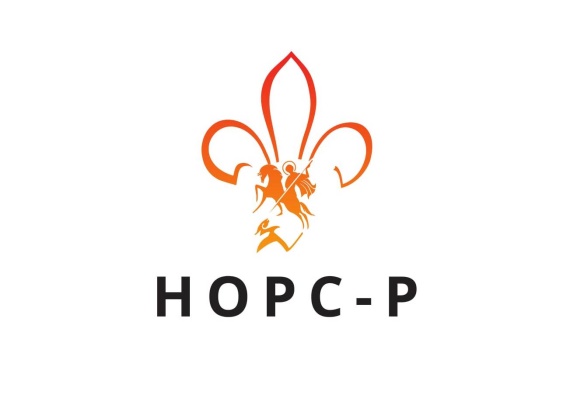 Межрегиональная детская	 общественная неполитическая организация разведчиков-скаутов«НОРС-Р»185033, Республика Карелия,  г. Петрозаводск, пр-т А. Невского, д. 69тел. +7 (8142) 53-05-83, +7 (921) 457-68-45e-mail: nors-r@mail.ru http://nors-r.ru